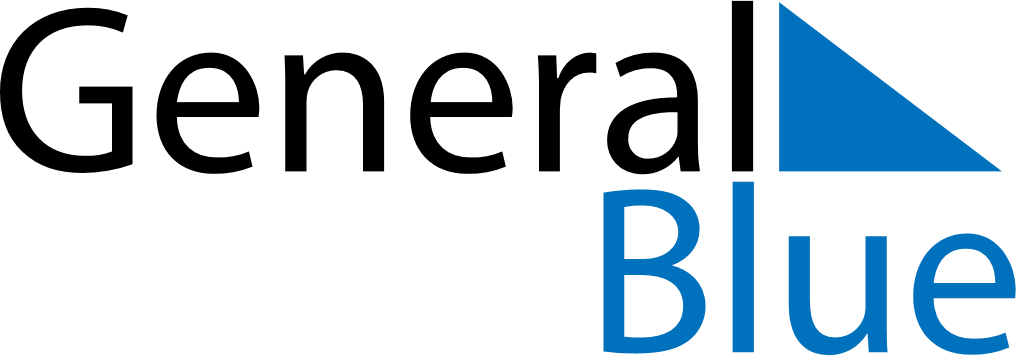 December 2024December 2024December 2024December 2024BahrainBahrainBahrainMondayTuesdayWednesdayThursdayFridaySaturdaySaturdaySunday1234567789101112131414151617181920212122National DayAccession Day23242526272828293031